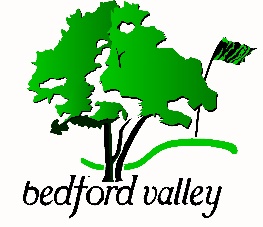 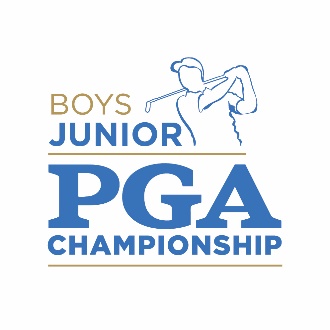 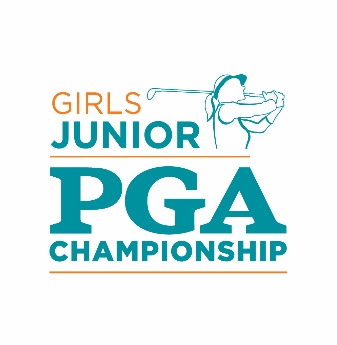 2021 Junior PGA Section Championship
Bedford Valley Golf ClubJune 17-18, 2021Play is governed by the USGA Rules of Golf and Decisions, PGA Hard Card/Automotive Golf Car Rules, PGA Pace of Play & Non-metal Spike Policy, and the following local rules: NON-METAL SPIKE POLICY - As a condition of this competition, all participants shall wear spikeless/non-metal spike golf shoes. In consideration of participation, contestant hereby releases Section and holds Section harmless from any and all claims for loss or damage whether or not caused by participant’s use of spikeless/non-metal spike golf shoes. Penalty for non-conformance by any participant is Disqualification.Format: Ages 13-15 and 16-18 play 36 holes. 12 & under play 18 holes on day 1 only.  All players must walk and carry/push their own bag. No caddies will be allowed for this event. PACE OF PLAY: 4:17Tees:  	Boys 13-15 and 16-18 – Black tees.	Girls 13-15 and 16-18 – White tees.	Boys 12 & Under – Gold Tees	Girls 12 & Under – Red TeesCOVID-19 RULES Please help us keep everyone healthy by making responsible decisions. Sanitizers & Masks/facial covering  Vaccinated and non-vaccinated players must wear a mask/facial covering at registration, scoring and while indoorsVaccinated and non-vaccinated spectators must wear a mask/facial covering at scoring and registration and while indoors. Masks will be required for all staff on propertyWe will have hand sanitizer at the tee box, player check-in and scoringPlayer Check-in You may ONLY check in 1 hour before your tee time. If you arrive earlier, you must wait in your car.Spectators Please reduce the number of spectators in your party to help us avoid gathering.  Spectator carts will ONLY be given if you have a doctor’s note or handicap placard. A player may never be in the spectator’s cart. In the event of inclement weather, the spectator may ONLY bring in their child. Staff will handle bringing in any additional players PracticeYou may use the practice facility 1 hour before your start time. Food & Beverage There will be NO on course water stations, please bring your own water. We will have a cooler on holes #1 & #10.You will be provided lunch, outdoor seating will be available Lunch is ONLY available before or after your round. You may not stop at the turn to pick up lunch. If a parent or spectator would like to purchase snacks for you at the turn that will be permitted. During PlaySocial distancing, make it a priority to keep at least 6 feet away from anyone before, during and after the roundDo not shake handsPlease resect everyone comfort levels while competing Scoring The group who recently finished is the only group allowed in the scoring area, chairs will be placed 6’ apartYou must wear a mask at scoringStaff will sanitize at scoring area and after you leave Boys ResultsGirls Results Inclement Weather PolicyWe will stop play if lightning is within a 15-mile radiusOnce off the course players will be asked to wait in their vehicles. Communications about resuming play will be made via email If you cannot wait in your vehicle you may wait inside the clubhouse, but you MUST have a face mask on at all times. Stopping Play; Resuming PlayDuring Immediate Suspensions (such as when there is imminent danger from lightning), shuttles can be utilized to retrieve players from the course. We will prioritize the safety from imminent danger over the recommended social distancing guidelines During Normal Suspensions (such as for darkness or unplayable course), all players must walk back into the clubhouse while maintaining social distanceAll players will walk back out to their positions on the course to resume play. No shuttles will be utilized for resumptionAwardsWe will be awarding the following for both Boys & Girls Champion & Runner up for the 16-18, 13-15, 12 & Under & overall 13-18 division While waiting for the awards please stay 6’ apartWe will take individual photos. There will be no group photos Awards will be on a table for the player to directly pick up themselvesOut of Bounds: In addition to white stakes and lines, Out of Bounds is defined as follows:  Hole #1 - inside edge of the entrance drive to the left.  Holes #2 and #3 – inside edge of the split rail fence.Dop Zones For Penalty Areas: The Drop zones for penalty areas are NOT in play for this event. There may be old drop zones on holes #3 and #7. The drop zones are not in play for this event. If you ball is within the penalty area proceed under Rule 17. Dropping Zone for Immovable Obstruction: (Hole #9, 18).If a player is entitled to relief from interference from the cart path, clubhouse, flower beds and paved areas around the clubhouse behind #9 and #18 green, then the player may proceed under Rule 16-1 or the player may drop the ball, without penalty, in the closest Dropping Zone.Red Penalty Area - Hole #13: The opposite margin of the red penalty area to the left extends to infinity.Integral Part of the Course: The rocks surrounding the trees to the left of No. 4 are considered an integral part of the golf course.Ground Under Repair: All dirt areas where trees have been removed are ground under repair even if not marked. All deep ruts made by tractors and maintenance equipment are ground under repair, even if not marked. Players should proceed under Rule 16-1.The tree by the right of 13 green that is roped off is GUR Players should proceed under Rule 16-1.Drain Cover on Green: The small drain cover on the front right of #13 green is considered an immovable obstruction. You may take relief from the drain under rule 16-1. As stated in rule 16-1, if the ball lies on the putting green, interference also occurs if an immovable obstruction on the putting green intervenes with the line of putt. Otherwise intervention on the line of play is not, of itself, interference under this rule. Playoff Procedure: In the event of a tie in the overall division, there will be a hole-by-hole playoff beginning immediately following the completion of play, starting on a hole chosen by the committee, and will continue until a winner is determined. We will conduct a playoff for the following position in the Overall category: Champion, Runner Up, first alternate, second alternate.  In the event of a tie in one of the age divisions, there will be a hole-by-hole playoff beginning immediately following the completion of play, starting on a hole chosen by the committee, and will continue until a Champion & Runner Up are determined. Ties for 3rd place in an age division will be broken by a scorecard playoff. The scorecard playoff will be determined by the total score for holes 1-9. If the tying players have the same score for holes 1-9, the winner will be determined on the basis of the last six holes (4-9), then the last three holes (7-9), and finally the 9th hole.Pace of Play: Please refer to the local pace of play rule. Pace of Play for the round is 4:17.Doubt as to procedure: If you are uncertain how to proceed, you may play a “second ball” under Rule 20.1c(3). Report to a committee person prior to returning your card.Spectators: Spectators are allowed but may not give advice to the players. Spectators may communicate about food, water, and offer encouragement. Advice is strictly prohibited, advice includes but is not limited to club selection, wind speed, slope, swing instructions...etc. Spectators must remain a minimum of 30 yards from the player and on the cart path or in the rough when possible.  	**First violation=Warning**	**Second violation=Two stroke penalty**	**Additional violation=Disqualification**